SOL·LICITUD D’ADMISSIÓDades d’identificació de la persona sol·licitantNúmero de sol·licitud       (a omplir pel CEESC)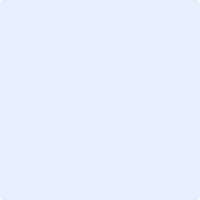 :      L’informem que les seves dades seran tractades per la gestió de la seva sol·licitud d'admissió. El responsable del tractament és el Col·legi d’Educadors i Educadores de Catalunya (CEESC). La base jurídica que legitima el tractament és el consentiment atorgat per part de l’interessat. Així mateix, per exercir els seus drets d’accés, rectificació, supressió, oposició, portabilitat i limitació pot dirigir un escrit presencialment o per correu postal a carrer Aragó 141-144, planta 4a, 08015, Barcelona o a l’adreça electrònica dpd@ceesc.cat. Per a més informació pot  consultar la nostra Política de Privacitat a https://www.ceesc.cat/politica-privacitat   ProvínciaProvínciaProvínciaProvínciaProvínciaProvínciaProvínciaProvínciaC-electrònicC-electrònicC-electrònicC-electrònicC-electrònicDonaDonaDonaHomeHomeHomeHome